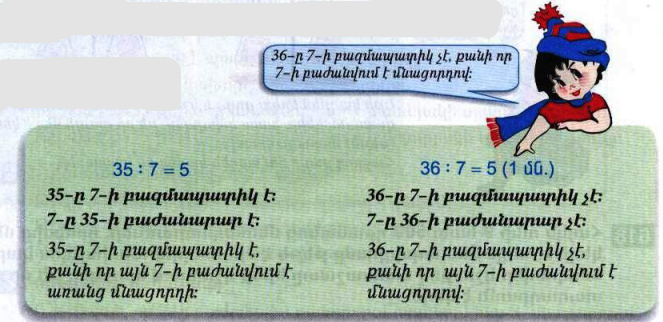 1․2․3․4․1․2․3․4․35=1, 5, 7, 3548=1, 2, 3, 4, 6, 8, 12, 16, 24, 4819=1, 1936=1, 2, 3, 4, 9, 12, 18, 3640=1, 2, 4, 5, 8, 10, 405․5=10, 15, 2014=28, 42, 5620=40, 60, 806․7․ 8. 9․ 10․ 1․2․3․4․50=1, 2, 5, 10, 5045=1, 3, 5, 9, 15, 4547=1, 47124=1, 2, 4, 31, 12414=1, 2,  7, 1434=1, 2, 4, 9, 345․2=4, 6, 83=6, 9, 124=8, 12, 1640=80, 120, 1606․7․ 320000:(3012+6988)+(4580-3012)=16008.  9. 10․121282-7560:90=84012146838400:100=844840+68908-84824123012+4580-698830121000015683320000:10000=3241568+321600